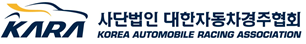 KARA KART MINI SCHOOL(대구) 신청서2017년      월        일참가자 :                   (인)보호자 :                   (인)성명신청프로그램09:00( ) / 10:00( )13:00( ) / 14:00( )15:00( )E-MAIL@@@@신청프로그램09:00( ) / 10:00( )13:00( ) / 14:00( )15:00( )주소전화번호생년월일년   월   일혈액형      형몸무게      kg학 년키     cm거주지역 명거주지역 명본 카트스쿨 교육 시, 스쿨 운영자의 지시사항을 준수해야 합니다.본 카트스쿨은 보험적용이 되지 않습니다. 본 카트스쿨 교육 시, 개인의 부주의로 인한 사고에 대한 책임은 전적으로 개인에게 있음을 알고, 주행을 함에 따라, 카트스쿨 운영본부 측에 책임전가를 하지 않습니다.본인은 위 항목에 대한 사항을 인지하고, 주행 시 행동요령에 대한 교육을 받았으며, 이에 따라 카트스쿨을 신청합니다.본 카트스쿨 교육 시, 스쿨 운영자의 지시사항을 준수해야 합니다.본 카트스쿨은 보험적용이 되지 않습니다. 본 카트스쿨 교육 시, 개인의 부주의로 인한 사고에 대한 책임은 전적으로 개인에게 있음을 알고, 주행을 함에 따라, 카트스쿨 운영본부 측에 책임전가를 하지 않습니다.본인은 위 항목에 대한 사항을 인지하고, 주행 시 행동요령에 대한 교육을 받았으며, 이에 따라 카트스쿨을 신청합니다.본 카트스쿨 교육 시, 스쿨 운영자의 지시사항을 준수해야 합니다.본 카트스쿨은 보험적용이 되지 않습니다. 본 카트스쿨 교육 시, 개인의 부주의로 인한 사고에 대한 책임은 전적으로 개인에게 있음을 알고, 주행을 함에 따라, 카트스쿨 운영본부 측에 책임전가를 하지 않습니다.본인은 위 항목에 대한 사항을 인지하고, 주행 시 행동요령에 대한 교육을 받았으며, 이에 따라 카트스쿨을 신청합니다.본 카트스쿨 교육 시, 스쿨 운영자의 지시사항을 준수해야 합니다.본 카트스쿨은 보험적용이 되지 않습니다. 본 카트스쿨 교육 시, 개인의 부주의로 인한 사고에 대한 책임은 전적으로 개인에게 있음을 알고, 주행을 함에 따라, 카트스쿨 운영본부 측에 책임전가를 하지 않습니다.본인은 위 항목에 대한 사항을 인지하고, 주행 시 행동요령에 대한 교육을 받았으며, 이에 따라 카트스쿨을 신청합니다.본 카트스쿨 교육 시, 스쿨 운영자의 지시사항을 준수해야 합니다.본 카트스쿨은 보험적용이 되지 않습니다. 본 카트스쿨 교육 시, 개인의 부주의로 인한 사고에 대한 책임은 전적으로 개인에게 있음을 알고, 주행을 함에 따라, 카트스쿨 운영본부 측에 책임전가를 하지 않습니다.본인은 위 항목에 대한 사항을 인지하고, 주행 시 행동요령에 대한 교육을 받았으며, 이에 따라 카트스쿨을 신청합니다.본 카트스쿨 교육 시, 스쿨 운영자의 지시사항을 준수해야 합니다.본 카트스쿨은 보험적용이 되지 않습니다. 본 카트스쿨 교육 시, 개인의 부주의로 인한 사고에 대한 책임은 전적으로 개인에게 있음을 알고, 주행을 함에 따라, 카트스쿨 운영본부 측에 책임전가를 하지 않습니다.본인은 위 항목에 대한 사항을 인지하고, 주행 시 행동요령에 대한 교육을 받았으며, 이에 따라 카트스쿨을 신청합니다.